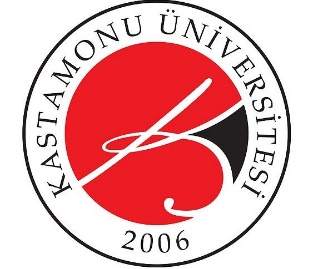       KURSİYET BİLGİSİ (İlk okul öğrencileri kayıt yaptırabilir)     Kontenjanlar her grup için 10 kişidir.     KURS BAŞLAMA TARİHİ: 24 Şubat 2024     YANINDA GETİRMESİ GEREKEN MALZEMELER:Müzik Nota DefteriKurşun KalemEğitmen: Emine ÜNEL ( 0553 727 86 89ADI SOYADIT.C. KİMLİK NUMARASID. TARİHİANNE ADIBABA ADITELEFON NUMARASI (VELİNİN)Hafta SonuCumartesi - Pazar12:00 – 13:30